Table S1. Analysed center of pressure (CoP) parametersXi. Yi – CoP coordinates in time N – number of countsβ –probability that the point of the statokinesiogram hits into the ellipse (β = 0.9).D(X), D(Y) – corresponding component dispersionTable S2. Length of the CoP trajectory along the frontal axis based on participant’s cognitive type and tES condition (mm). *p < 0.05; #p=0.06 compared to control condition.Table S3. Ellipse area based on participant’s cognitive type and tES condition (mm2)*p < 0.05 compared to control condition.Table S4. RMSD along the frontal axis based on participant’s cognitive type and tES condition (mm).*p < 0.05 compared to control condition.Table S5. RMSD along the sagittal axis based on participant’s cognitive type and tES condition (mm).*p < 0.05 compared to control condition.ParameterDefinitionFormulaLength of the CoP trajectory along the frontal axisLength of the frontal component of the CoP signal 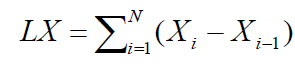 Length of the CoP trajectory along the sagittal axisLength of the sagittal component of the CoP signal 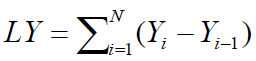 RMSD along the frontal axisRoot mean square deviation of the CoP position along the frontal axis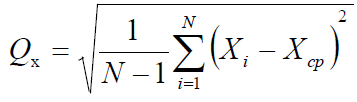 RMSD along the sagittal axisRoot mean square deviation of the CoP position along the sagittal axis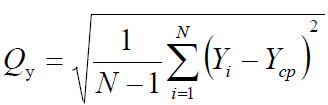 Confidence ellipse areaThe main part of the area occupied by the CoP without so-called loops and accidental outliers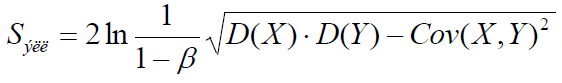 participantsControlleft tESmidline tESright tESFD (N=16)155 [107; 196]165 [114; 195]164 [142; 205]#119 [96; 185]FI (N=16)126 [85; 142]116 [98; 139]121 [87; 153]119 [100; 158]All (N=32)135 [98; 166]129 [105; 186]146 [99; 182]*119 [97; 169]participantsControlleft tESmidline tESright tESFD (N=16)151 [86; 231]153 [81; 367]*142 [113; 192]* 122 [77; 169]FI (N=16)56 [46; 102]73 [44; 101]66 [45; 98]76 [45; 92]All (N=32)93 [50; 148]90 [65; 176]*101 [66; 174]*85 [67; 147]participantsControlleft tESmidline tESright tESFD (N=16)3.1 [2.0 ;3.7]3.2 [1.9; 4.8]*3.1 [2.5; 3.9]2.4 [2.2; 3.2]FI (N=16)1.6 [1.6; 2.6]1.8 [1.5; 2.2]1.7 [1.4; 2.3]1.9 [1.4; 2.3]All (N=32)2.2 [1.6; 3.2]2.1 [1.7; 3.5]2.4 [1,6; 3.6]2.2 [1.7; 3.0]participantscontrolleft tESmidline tESright tESFD (N=16)3.1 [2.3; 4.0]3.4 [2.8 ;5.5]3.3 [3.1; 4.2]*3.2 [2.7; 4.0]FI (N=16)2.4 [2.1; 2.7]2.9 [2.1; 3.3]2.8 [2.1; 3.3]2.6 [2.3; 3.0]All (N=32)2.6 [2.1; 3.3]3.1 [2.5; 3.9]3.2 [2.5; 3.6]*2.8 [2.5; 3.6]